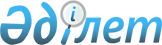 О внесении изменений в постановление акимата города Астаны от 24 апреля 2015 года № 107-595 "Об утверждении Правил деятельности психологической службы в организациях среднего образования города Астаны"
					
			Утративший силу
			
			
		
					Постановление акимата города Нур-Султана от 16 марта 2021 года № 107-902. Зарегистрировано Департаментом юстиции города Нур-Султана 25 марта 2021 года № 1312. Утратило силу постановлением акимата города Астаны от 2 февраля 2023 года № 107-174.
      Сноска. Утратило силу постановлением акимата города Астаны от 02.02.2023 № 107-174 (вводится в действие по истечении десяти календарных дней после дня его первого официального опубликования).
      В соответствии со статьей 37 Закона Республики Казахстан от 23 января 2001 года "О местном государственном управлении и самоуправлении в Республике Казахстан", подпунктом 24-1) пункта 3 статьи 6 Закона Республики Казахстан от 27 июля 2007 года "Об образовании", Указом Президента Республики Казахстан от 23 марта 2019 года № 6 "О переименовании города Астаны – столицы Республики Казахстан в город Нур-Султан – столицу Республики Казахстан", акимат города Нур-Султана ПОСТАНОВЛЯЕТ:
      1. Внести в постановление акимата города Астаны от 24 апреля 2015 года № 107-595 "Об утверждении Правил деятельности психологической службы в организациях среднего образования города Астаны" (зарегистрировано в Реестре государственной регистрации нормативных правовых актов за № 908, опубликовано 17 июня 2015 года в Информационно-правовой системе "Әділет", 2 июня 2015 года в газетах "Астана ақшамы" № 58 (3263), "Вечерняя Астана" № 58 (3281) следующие изменения:
      в указанном постановлении:
      в заголовке, по всему тексту постановления и в Правилах деятельности психологической службы в организациях среднего образования города Астаны (далее – Правила) слово "Астаны" заменить словом "Нур-Султана";
      в заголовке:
      пункт 4 изложить в следующей редакции:
      "4. В состав Психологической службы входят руководитель организации образования, заместители директора по воспитательной работе, педагоги-психологи, социальные педагоги, школьные инспекторы, педагоги и представитель Попечительского совета организации образования.";
      пункт 14 изложить в следующей редакции:
      "14. Деятельность Психологической службы координируется Государственным учреждением "Управление образования города Нур-Султан" (далее – Управление).";
      пункт 16 изложить в следующей редакции:
      "16. Психологическая служба взаимодействует с методическим объединением педагогов-психологов, психологическими центрами и кафедрами психологии на основании заключенных договоров (соглашений) о сотрудничестве.";
      подпункты 3), 11), 12) пункта 18 изложить в следующей редакции:
      "3) имеет знания об общей психологии, педагогической психологии и практической психологии, психологии личности и дифференциальной психологии, детской и возрастной психологии, социальной психологии, основы дефектологии, психотерапии, психогигиены, профессиональной ориентации, психологии труда, психодиагностики, психологического консультирования и психологической профилактики, о новейших достижениях психологической науки в области социальной, практической и возрастной психологии;";
      "11 выявляет детей и подростков, оказавшихся в кризисных ситуациях, склонных к аутодеструктивному поведению;
      12) по результатам психодиагностик, при возникновении рисков информирует родителей, проводит консультативную работу и при необходимости направляет к специалистам (согласно статье 8 Закона Республики Казахстан "О правах ребенка в Республике Казахстан");";
      подпункты 1), 4) пункта 19 изложить в следующей редакции:
      "1) выбирать формы и методы психодиагностической (методы психодиагностики из числа согласованных и одобренных методическим объединением, курирующим деятельность психологов), консультативной, просветительско-профилактической, коррекционно-развивающей и социально-диспетчерской работы с обучающимися, родителями и педагогами;";
      4) поддерживать связь с методистами, курирующими деятельность Психологической службы, специалистами здравоохранения;";
      подпункт 5) пункта 22 изложить в следующей редакции:
      "5) перечень и банк данных психодиагностических методик (согласованных с методическим объединением, курирующим деятельность психологов);".
      2. Руководителю Государственного учреждения "Управление образования города Нур-Султан" в установленном законодательством Республики Казахстан порядке обеспечить:
      1) государственную регистрацию настоящего постановления в органах юстиции;
      2) в течение десяти календарных дней после государственной регистрации настоящего постановления направление его копии для официального опубликования в периодических печатных изданиях, распространяемых на территории города Нур-Султана;
      3) размещение настоящего постановления на интернет-ресурсе акимата города Нур-Султана после его официального опубликования;
      4) в течение десяти рабочих дней после государственной регистрации настоящего постановления представление в органы юстиции сведений об исполнении мероприятий, предусмотренных подпунктами 2), 3) настоящего пункта.
      3. Контроль за исполнением настоящего постановления возложить на заместителя акима города Нур-Султана Мәкена Б.М.
      4. Настоящее постановление вводится в действие по истечении десяти календарных дней после дня его первого официального опубликования.
					© 2012. РГП на ПХВ «Институт законодательства и правовой информации Республики Казахстан» Министерства юстиции Республики Казахстан
				
      Аким 

А. Кульгинов
